  St. Matthews Specialty Pharmacy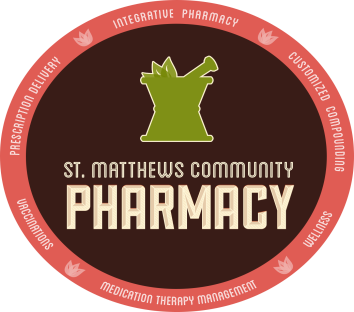  Local and Personal                              p 844-690-4462| f 844-524-HOPE(4673)PROVIDER SATISFACTION SURVEYDear Provider,			It is our desire to provide you with the best quality services available. In order to help us maintain our high standards, please take a few moments to tell us how we are doing.  Do you currently refer patients to St. Matthews Specialty Pharmacy?Please rate St. Matthews Specialty Pharmacy in terms of:                                                                                                                        Excellent           Good            Fair              PoorThe overall ease of the referral processThe courtesy/helpfulness of our staffOur ability to partner with your practice tomanage patient drug therapyThe clinical skills of our pharmacistsOur ability to facilitate prior authorizationsOur ability to notify you about any issuesyour patients expressed regarding their prescriptionsOur ability to achieve financial assistance for your patients Your patient’s comments about our pharmacyThe responsiveness of our office staff to your requestsSaving your practice money by redeployment of staffOur ability to improve patient outcomes for youPlease indicate your level of agreement regarding your partnership with St. Matthews Specialty Pharmacy:                                                                                               Strongly					           Strongly                                                                                                Agree         Agree       Undecided         Disagree      DisagreeImprove patient adherence to drug therapySaves time for staffSaves time for the physicianProvides your patients with a better care experienceBrings value to your practicePromotes local businessWhat is your overall rating of our service?Excellent         Very Good             Good            Fair           PoorHow can we improve our services to you and your patients?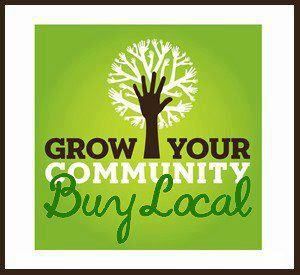 Thank you for your support!________________________________                                                                                           ______________Signature											   Date11/15/2018